Дидактическое пособие «Настроение»Цель: учить различать  настроение в музыке, определять смену характера звучания музыкального произведения; вовлечь в игровой процесс максимальное количество детей.Пособие сделано в виде эмо-пиктограмм из прозрачных крышек от пластиковых ведёрок. В технике аппликации из самоклеющейся цветной бумаги.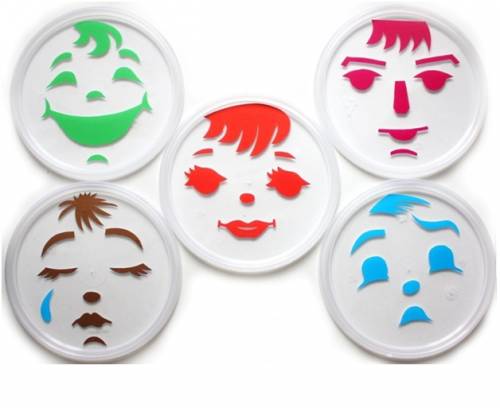 Теплом и светом согреваю, 
Меня ты в сердце береги! 
Вам от рождения подарен 
Божественный огонь Любви!﻿ 

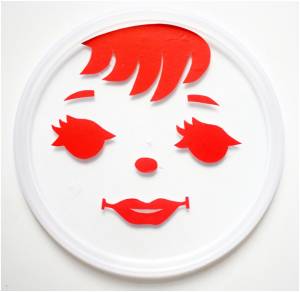 
Меня Волнением зовут. 
Так забьётся сердце вдруг! 
Не могу я объяснить, 
Почему душа болит? 
Может музыка расскажет 
И, как друг, совет подскажет, 
Успокоит, удивит, 
Красотою одарит. 
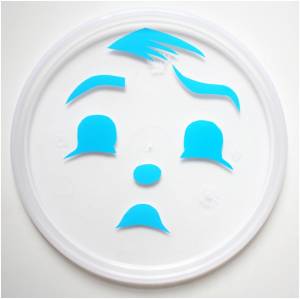 
Грустных не мало историй на свете. 
Учу вас жалеть и сочувствовать, дети! 
А если вдруг мокрыми станут глаза, 
Слезами очистится ваша Душа. 
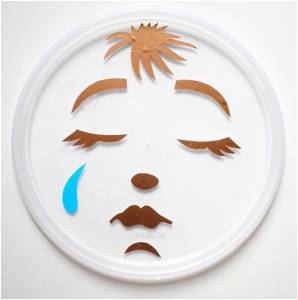 Нет, не будем мы грустить! 
Музыка может развеселить! 
Радость, шутка, добрый смех 
Улучшают иммунитет! 
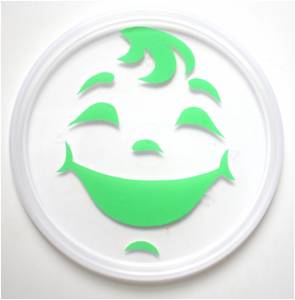 Я – это смелость и отвага. 
Героями Отечества горжусь. 
Всегда поможет музыки искусство 
Услышать героические чувства. 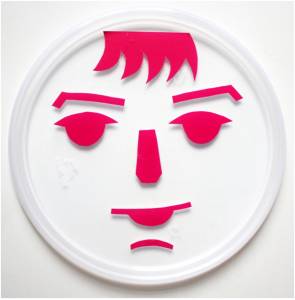 Какая бывает музыка? 
(копилка прилагательных 
для определения характера музыки) 

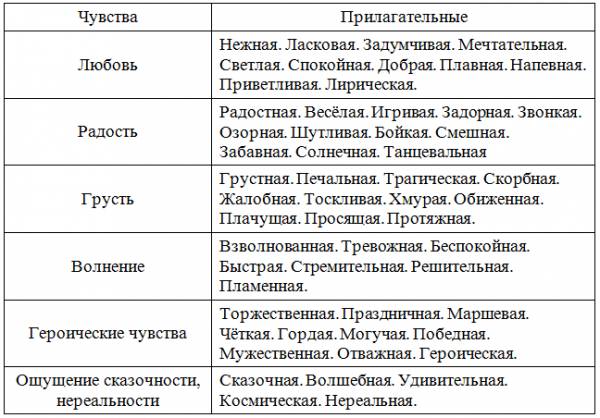 